Додаток 12до рішення виконавчого комітетуМиргородської міської радивід «22» травня 2024 року № 267Керуюча справамивиконавчого комітету				                    Антоніна НІКІТЧЕНКО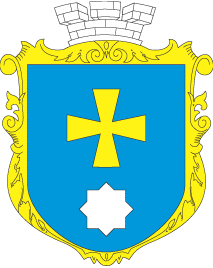 МИРГОРОДСЬКА МІСЬКА РАДАВИКОНАВЧИЙ КОМІТЕТМИРГОРОДСЬКА МІСЬКА РАДАВИКОНАВЧИЙ КОМІТЕТІнформаційна картаПризначення грошової компенсації вартості одноразової натуральної допомоги 
„пакунок малюка”ІК 3-1-1201227*1.Орган, що надає послугуУправління соціального захисту населення Миргородської міської ради2.Місце подання документів та отримання результату послугиВідділ «Центр надання адміністративних послуг» виконавчого комітету Миргородської міської ради вул. Гоголя,171/1,  тел/факс (05355) 5-03-18http://myrgorod.pl.uae-mail: cnap_mirgorod@ukr.netВіддалені робочі місця відділу «Центр надання адміністративних послуг» виконавчого комітету Миргородської міської ради у сільських населених пунктах понеділок-четвер з 800 до 1700 п’ятниця з 800 до 1545перерва з 1200 до 12453.Підстава для отриманняНародження живонорадженої дитини.Грошова компенсація вартості одноразової натуральної допомоги «пакунок малюка» не призначається у разі:відмови від новонародженої дитини;відбування матір’ю покарання у місцях позбавлення волі та подальшого перебування новонародженої дитини в будинку дитини при установі виконання покарань;смерті новонародженої дитини в пологовому будинку;отримання одноразової натуральної допомоги «пакунок малюка»4.Перелік документів, необхідних для надання послуги та вимоги до них Заява отримувача про призначення грошової компенсації. До заяви отримувач додає копії таких документів: Довідка з полового будинку про неотримання натуральної допомоги «пакунок малюка» (у разі народження дитини у пологовому будинку) або копія документа, що підтверджує факт народження дитини поза межами закладу охорони здоров’я;свідоцтва про народження дитини. У разі народження дитини за кордоном та відсутності свідоцтва про народження, виданого органом державної реєстрації актів цивільного стану України, - копію свідоцтва про народження дитини, виданого компетентним органом іноземної держави та легалізованого в установленому порядку, якщо інше не передбачено законом або міжнародними договорами України, згоду на обов’язковість яких надано Верховною Радою України, разом з перекладом на українську мову. Вірність перекладу або справжність підпису перекладача засвідчується нотаріально.4) посвідки на постійне (тимчасове) проживання, або посвідчення біженця, або довідки про звернення за захистом в Україні (для іноземця та особи без громадянства), або посвідчення особи, яка потребує додаткового захисту.5) документа, що засвідчує реєстрацію особи у Державному реєстрі фізичних осіб-платників податків (картки платника податків, крім фізичних осіб, які через свої релігійні переконання відмовляються від прийняття реєстраційного номера облікової картки платника податків та повідомили про це відповідному контролюючому органу і мають відмітку в паспорті громадянина України), або дані про реєстраційний номер облікової картки платника податків з Державного реєстру фізичних осіб-платників податків, які внесено до паспорта громадянина України або свідоцтва про народження.6) рішення районної, районної у мм. Києві та Севастополі держадміністрацій, виконавчого органу міської ради або суду про встановлення опіки (у разі здійснення опіки на дитиною).7) рішення районної, районної у мм. Києві та Севастополі держадміністрації, виконавчого органу міської ради про влаштування дитини в сім'ю патронатного вихователя або до дитячого будинку сімейного типу, або прийомної сім'ї (для сім'ї патронатного вихователя, прийомної сім'ї або дитячого будинку сімейного типу).8) заява з банку про відкриття спеціального рахунку.Копії документів засвідчуються посадовою особою центру надання адміністративних послуг, яка/який прийняв заяву.5. Оплата Безоплатно6.Результат послугиПризначення грошової компенсації /відмова в її призначенні.7. Термін виконанняПротягом десяти робочих днів з дати надходження документів або відомостей.8.Спосіб подання документів/ отримання результатуОтримувач може звернутися за грошовою компенсацією:шляхом надсилання заяви та документів, визначених пунктом 8 цих Порядку та умов, поштою до управління соціального захисту населення, центру надання адміністративних послуг за місцем проживання або перебування;під час надання йому комплексної послуги „єМалятко” відповідно до Порядку надання комплексної послуги «єМалятко», затвердженого постановою Кабінету Міністрів України від 10.07.2019 № 691 «Про реалізацію експериментального проекту щодо створення сприятливих умов для реалізації прав дитини» (у разі технічної можливості)9.Законодавчо- нормативна основаЗакон України „Про внесення змін до Закону України «Про державну допомогу сім’ям з дітьми”  щодо надання при народженні дитини одноразової натуральної допомоги «пакунка малюка»  від 30.09.2020 № 930-IХ;постанова Кабінету Міністрів України від 25.11.2020  № 1180 „Деякі питання надання при народженні дитини одноразової натуральної допомоги „пакунок малюка;постанова КМУ від 29.07.2020 № 744 «Деякі питання реалізації пілотного проекту з монетизації одноразової натуральної допомоги «пакунок малюка»; постанова КМУ від 09.02.2024 № 136 «Про внесення змін до деяких постанов Кабінету міністрів України, визнання такою, що втратила чинність, постанови Кабінету Міністрів України від 05.03.2022 « 204 та зупинення дії деяких положень постанови Кабінету Міністрів України від 29.09.2023 року № 1048». 10.Перелік підстав для відмови у наданні адміністративної послугиОтримувачу може бути відмовлено у призначенні грошової компенсації «пакунок малюка» в разі:подання пакета документів не в повному обсязі.11Оскарження результату надання послугДії або бездіяльністю надавача адміністративної послуги можуть бути оскаржені в порядку, встановленому Законом України «Про адміністративну процедуру»:до Департаменту соціального захисту населення Полтавської обласної військової адміністрації;до суду